Tässä oppaassakerrotaan, miten voit tehdä oppaan työkalun dynaamisella oppaalla. Se on erittäin hyödyllinen työkalu tehdä oppaita toimimaan asennuksilla, tehtävillä, ...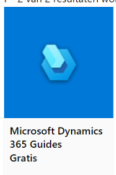 Microsoft Dynamics 365 -oppaiden käytön vaiheetVaiheet, jotka on tehtävä, ennen kuin voit aloittaa oppaan tekemisen.Oppaiden rakentamiseen tarvitaan joitakin tärkeitä asioita, kuten:3D-tulostetut osat3D-mallit ja hologrammitKuviaElokuviaA HoloLens en dynamic 365 Guides licencePatience ja aikaSinulla on dynaaminen opas tietokoneellasi ja sinulla on sovellus Hololensissasi. Tarvitset molempia. Tietokoneen oppaan avulla voit tehdä oppaan. Tämä tarkoittaa, että teet ohjetekstin, sijoitat kuvia, sijoitat 3D-malleja tai hologrammeja, työkaluja ja ohjeita. HoloLensin sovelluksessa asetat kuvat ja 3D-mallit todellisuuden perspektiiviin.Vaiheet oppaan tekemiseen, Vaihe 1: alustusSinulla on a kirjauduttavana Dynamic 365 GuidesSinun on tehtävä uusi opas 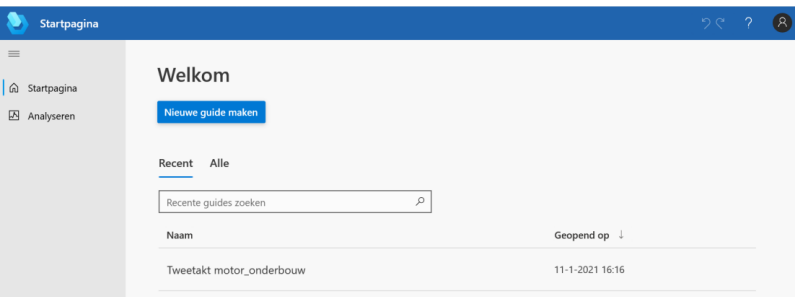 Anna uudelle oppaalle nimi: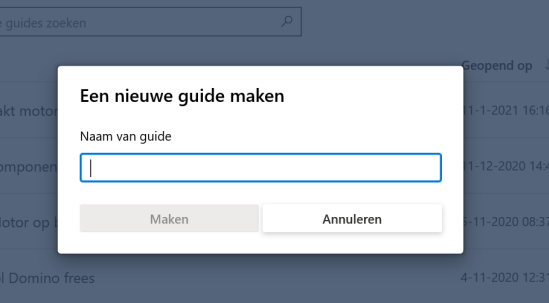 Vaihe 2: tee anchorSinun täytyy tehdä ankkuri.Ankkuri on yhteys, jonka luot todellisuuden ja HoloLensin ohjeiden välillä. Se on vertailukohta.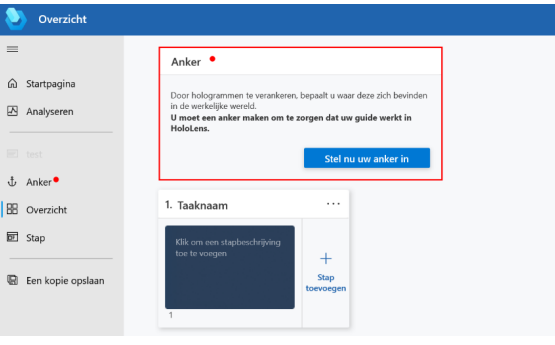 On 3 vaihtoehtoa valitanchor. Valitsemamme menetelmä on enimmäkseen QR-koodiankkurin kanssa.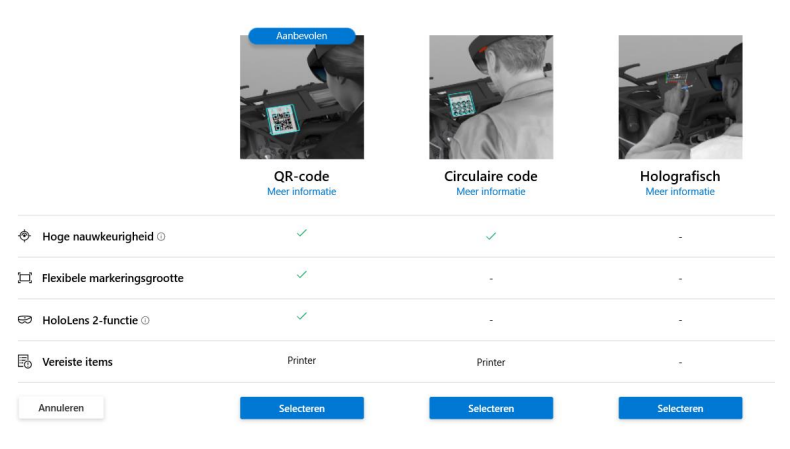  Noudata valikon useita vaiheita. On erittäin tärkeää sijoittaa ankkuri todellisuuteen ( laitteeseen, rakenteeseen, koneeseen, ...) ja ottaa siitä kuva. Käyttäjä ei näe, mihin ankkuri on sijoitettu.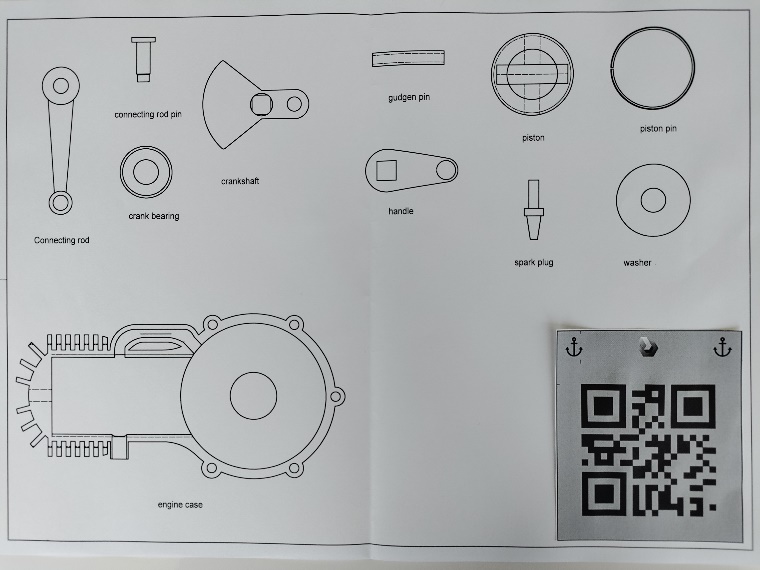 Tulosta ja aseta ankkuri todellisuuteen.Vaihe 3: tee ohjeetSinun on laadittava ohjeet. Voit tehdä sen askel askeleelta. Jokainen vaihe voidaan havainnollistaa kuvilla, 3D-malleilla, hologrammeilla, ohjeilla, ...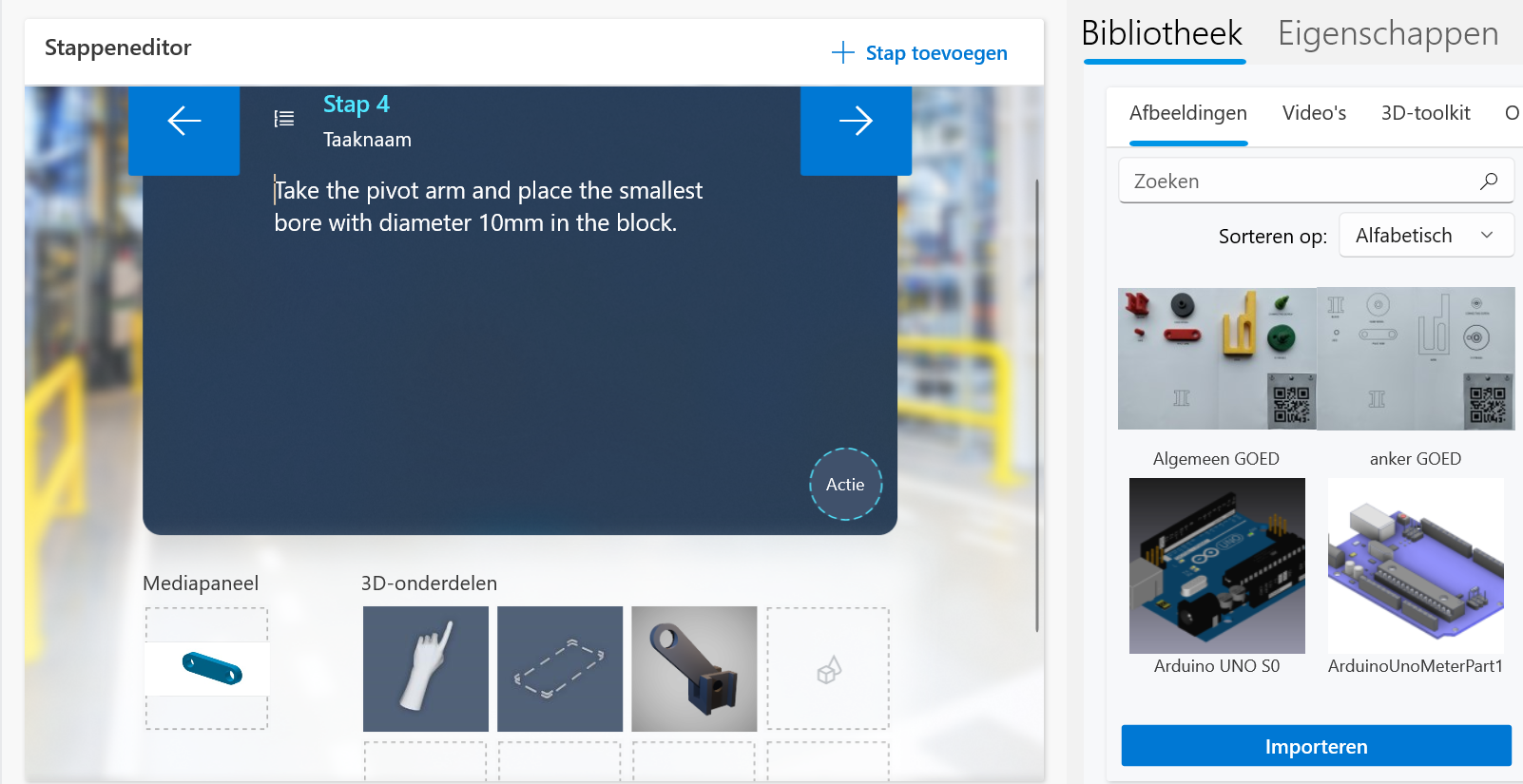  Kuva		3D-työkalupakki	3D-kuvan	ohjeoppaan	kirjasto Teet askeleita ja lopetat oppaan lopussa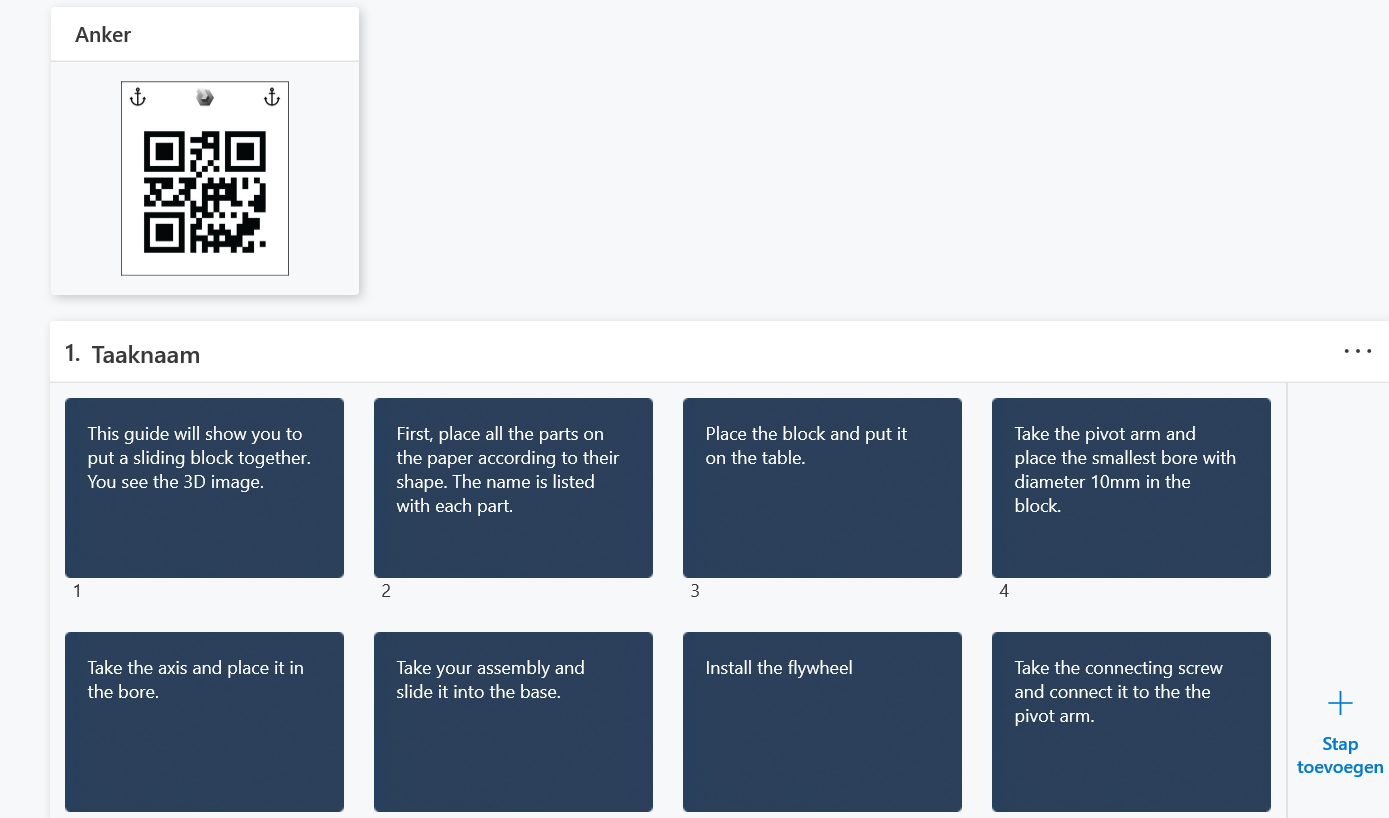 Vaihe 4: tee ohjeet aktiivisiksi HoloLensissäNyt yhdistät ohjeet todellisuuteen. Nyt avaat sovelluksen Dynaamiset oppaat HoloLensissä.